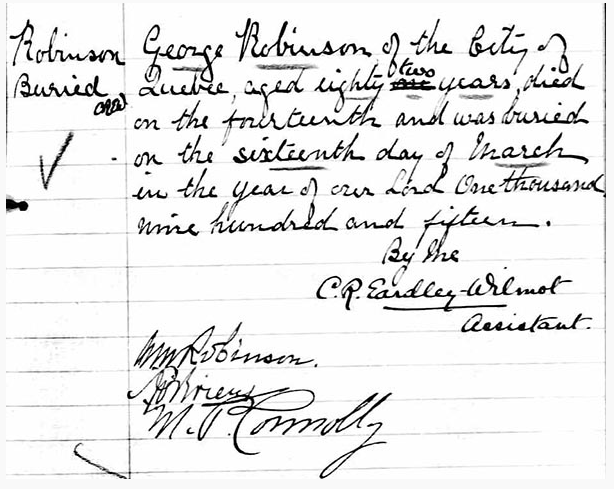 George Robinson’s burial record.1915